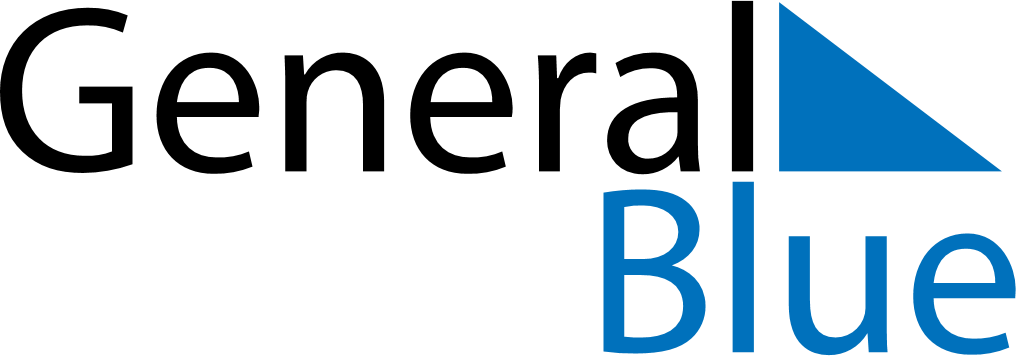 July 2024July 2024July 2024July 2024July 2024July 2024Dillingham, Alaska, United StatesDillingham, Alaska, United StatesDillingham, Alaska, United StatesDillingham, Alaska, United StatesDillingham, Alaska, United StatesDillingham, Alaska, United StatesSunday Monday Tuesday Wednesday Thursday Friday Saturday 1 2 3 4 5 6 Sunrise: 5:26 AM Sunset: 11:49 PM Daylight: 18 hours and 22 minutes. Sunrise: 5:27 AM Sunset: 11:48 PM Daylight: 18 hours and 20 minutes. Sunrise: 5:28 AM Sunset: 11:47 PM Daylight: 18 hours and 19 minutes. Sunrise: 5:29 AM Sunset: 11:46 PM Daylight: 18 hours and 17 minutes. Sunrise: 5:30 AM Sunset: 11:45 PM Daylight: 18 hours and 14 minutes. Sunrise: 5:32 AM Sunset: 11:44 PM Daylight: 18 hours and 12 minutes. 7 8 9 10 11 12 13 Sunrise: 5:33 AM Sunset: 11:43 PM Daylight: 18 hours and 10 minutes. Sunrise: 5:35 AM Sunset: 11:42 PM Daylight: 18 hours and 7 minutes. Sunrise: 5:36 AM Sunset: 11:41 PM Daylight: 18 hours and 5 minutes. Sunrise: 5:38 AM Sunset: 11:40 PM Daylight: 18 hours and 2 minutes. Sunrise: 5:39 AM Sunset: 11:39 PM Daylight: 17 hours and 59 minutes. Sunrise: 5:41 AM Sunset: 11:37 PM Daylight: 17 hours and 56 minutes. Sunrise: 5:43 AM Sunset: 11:36 PM Daylight: 17 hours and 53 minutes. 14 15 16 17 18 19 20 Sunrise: 5:44 AM Sunset: 11:34 PM Daylight: 17 hours and 49 minutes. Sunrise: 5:46 AM Sunset: 11:33 PM Daylight: 17 hours and 46 minutes. Sunrise: 5:48 AM Sunset: 11:31 PM Daylight: 17 hours and 43 minutes. Sunrise: 5:50 AM Sunset: 11:29 PM Daylight: 17 hours and 39 minutes. Sunrise: 5:52 AM Sunset: 11:28 PM Daylight: 17 hours and 36 minutes. Sunrise: 5:54 AM Sunset: 11:26 PM Daylight: 17 hours and 32 minutes. Sunrise: 5:55 AM Sunset: 11:24 PM Daylight: 17 hours and 28 minutes. 21 22 23 24 25 26 27 Sunrise: 5:57 AM Sunset: 11:22 PM Daylight: 17 hours and 24 minutes. Sunrise: 5:59 AM Sunset: 11:20 PM Daylight: 17 hours and 20 minutes. Sunrise: 6:02 AM Sunset: 11:18 PM Daylight: 17 hours and 16 minutes. Sunrise: 6:04 AM Sunset: 11:16 PM Daylight: 17 hours and 12 minutes. Sunrise: 6:06 AM Sunset: 11:14 PM Daylight: 17 hours and 8 minutes. Sunrise: 6:08 AM Sunset: 11:12 PM Daylight: 17 hours and 4 minutes. Sunrise: 6:10 AM Sunset: 11:10 PM Daylight: 16 hours and 59 minutes. 28 29 30 31 Sunrise: 6:12 AM Sunset: 11:08 PM Daylight: 16 hours and 55 minutes. Sunrise: 6:14 AM Sunset: 11:05 PM Daylight: 16 hours and 51 minutes. Sunrise: 6:16 AM Sunset: 11:03 PM Daylight: 16 hours and 46 minutes. Sunrise: 6:19 AM Sunset: 11:01 PM Daylight: 16 hours and 42 minutes. 